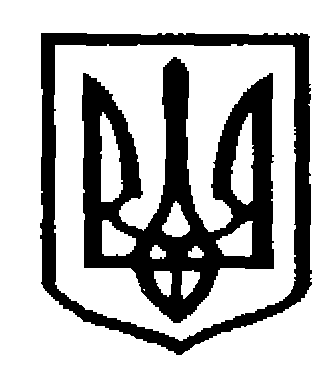 У К Р А Ї Н АЧернівецька міська радаУ П Р А В Л I Н Н Я   О С В I Т ИН А К А З          12.03.2018 р.                                                                                                 №119Про проведення весняного місячника санітарної очистки та благоустрою в закладах освіти м. ЧернівцівНа виконання розпорядження міського голови від 12.03.2018 р. № 95-р «Про проведення весняного місячника санітарної очистки та благоустрою м. Чернівців», статті 10 Закону України «Про місцеве самоврядування в Україні», статті 10 Закону України «Про благоустрій населених пунктів», з метою наведення належного санітарного стану в навчальних закладах м.Чернівці та забезпечення санітарно-екологічного благополуччя їх вихованцівНАКАЗУЮ:Керівникам навчальних закладів міста Чернівці управління освіти Чернівецької міської ради:З 12.03.2018 року по 30.04.2018 року організувати проведення весняного місячника санітарної очистки та благоустрою прилеглих територій навчальних закладів.В кожному закладі розробити конкретні заходи щодо проведення місячника санітарної очистки та благоустрою.Організувати прибирання дворів, дитячих, спортивних майданчиків, парків, скверів, підвалів та горищ. Звернути увагу на своєчасне очищення сміттєвих контейнерних майданчиків, своєчасне вивезення твердих будівельних та побутових відходів, можливість їх сортування і здачу, як вторинну сировину.Провести весняну обрізку дерев, очищення від сухостою та формування естетичного вигляду зелених насаджень та території навчальних закладів.Сприяти відповідним службам у проведенні дератизаційних і дезінфекційних робіт в закладах  освіти м. Чернівців.До виконання робіт з санітарної очистки та благоустрою залучати орендарів, батьківські громади, проводити роз’яснювальну роботу про необхідність участі всіх мешканців прилеглих житлових будинків в акціях щодо благоустрою і санітарної очистки в навчальному закладі.Звіт про організацію, хід і результати проведення весняного місячника санітарної очистки та благоустрою в навчальному закладі надіслати електронною поштою: iftuska87@gmail.com (з відміткою «Весняний місячник») до 01.05.2018.Контроль даного наказу покласти на заступника начальника, начальник загальної середньої освіти Чернівецької міської ради Кузьміну О.Л.Начальник управління освітиЧернівецької міської ради                                                       С.В.МартинюкВиконавець:Інженер управління освіти                                                      В.Є.ПоплетаОзнайомлена:Заступник начальника, начальник відділузагальної середньої освіти управління освіти міської ради                                             О.Л.Кузьміна 